Temat dnia: Ale jaja!Cele ogólne:Rozwijanie sprawności ruchowejKształtowanie motoryki małejĆwiczenie uwagi i koncentracjiĆwiczenie umiejętności wypowiadania się na dany tematRozwijanie umiejętności matematycznych u dzieciKurczątko- zabawa ruchowa połączona z nauką wiersza Ewy Minczakiewicz. Do pierwszego etapu zabawy dzieciom potrzebna będzie kartka papieru i ołówek/ kredka. Zadaniem dziecka jest rysowanie podczas wysłuchiwania wiersza. Dla ułatwienia dzieciom zadania, dobrze byłoby, byście Państwo wykonywali tę czynność razem z dziećmi.KurczątkoKurczątko z jajeczka się urodziło… (rysujemy owal jako jajko)Główkę wychyliło,                               (rysujemy z boku koła jego główkę)Na dwie nóżki skoczyło                       (na dole rysujemy dwie kreski jako nogi)W następnej kolejności dziecko odwraca kartkę na drugą stronę i próbuje wykonać zadanie samodzielnie, rodzic tylko czyta tekst.Kolejnym etapem zabawy jest odwzorowywanie ruchem zasłyszanego tekstu. Dziecko ustawia się w dogodnym miejscu, a rodzic czyta (jeśli dzieci pamiętają, mówią tekst razem z rodzicem).Kurczątko z jajeczka się urodziło…..( dziecko kuca, robi nad głową daszek z rąk)Główkę wychyliło,                               (dziecko rozchyla ręce i wychyla głowę)Na dwie nóżki skoczyło.                      (dziecko podskakuje, jak najwyżej potrafi)   Zabawę można powtarzać wielokrotnie, aż do momentu zapamiętania przez dziecko tekstu. Zagubione jajka- do tej zabawy dzieciom potrzebne będą trzy sylwety kur (możecie się Państwo umówić z dziećmi na zastępniki np. klocki), słomki, kulki z papieru (to będą jajka). Należy wytłumaczyć dzieciom, że Kury zgubiły jajka i nie mogą ich znaleźć. Policz ile jest kur.Przynieście po jednym jajku do każdej kury –zadaniem dziecka jest przeniesienie przy pomocy słomek (jedna słomka w jednej dłoni, druga w drugiej i podbieramy od dołu), papierowych kulek na sylwety kur. Czy każda kura odnalazła swoje jajko? Ile jajek zniosły kury?Zabawę można kontynuować w różnych kombinacjach np.Przenieście po dwa jajka do każdej kury? Ile jajek teraz zniosły?Przenieście na pierwszą kurę trzy jajka, na drugą dwa, na trzecią trzy? Która kura zniosła najwięcej jajek, a która najmniej?Przenieście na drugą kurę jedno jajko, na trzecią dwa? Czy wszystkie kury zniosły jajko? Itd. 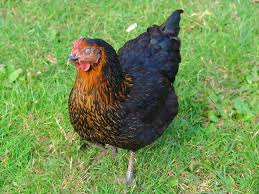  Kto mieszka w jaju?- Dołączam państwu plansze z wyglądem jajek różnych gatunków ptaków. Proszę, byście Państwo zaprezentowali je dzieciom. Zadaniem dzieci jest wypowiedzenie swoich spostrzeżeń (wygląd, wielkość, własne odczucia)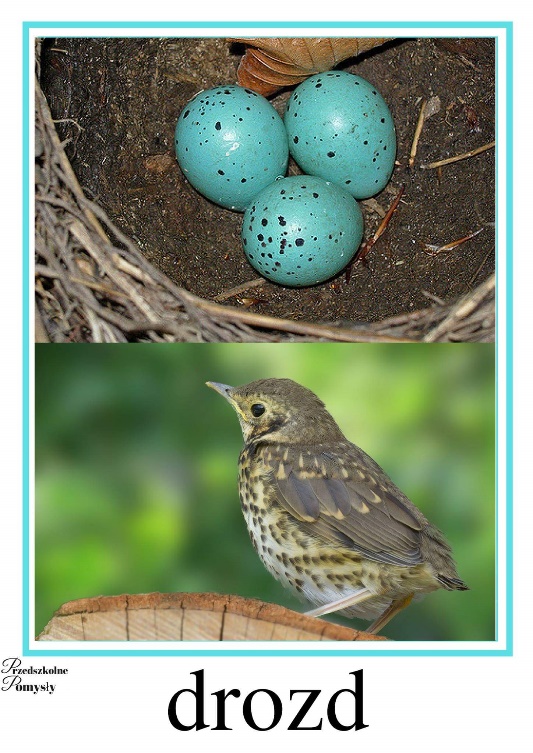 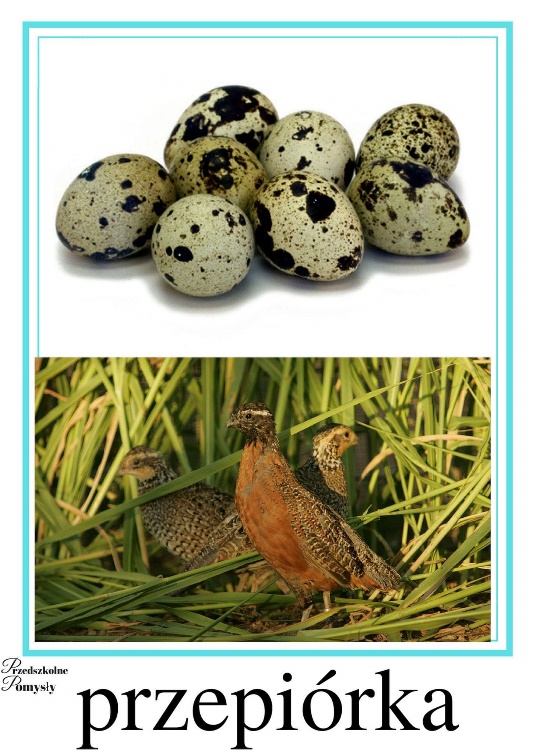 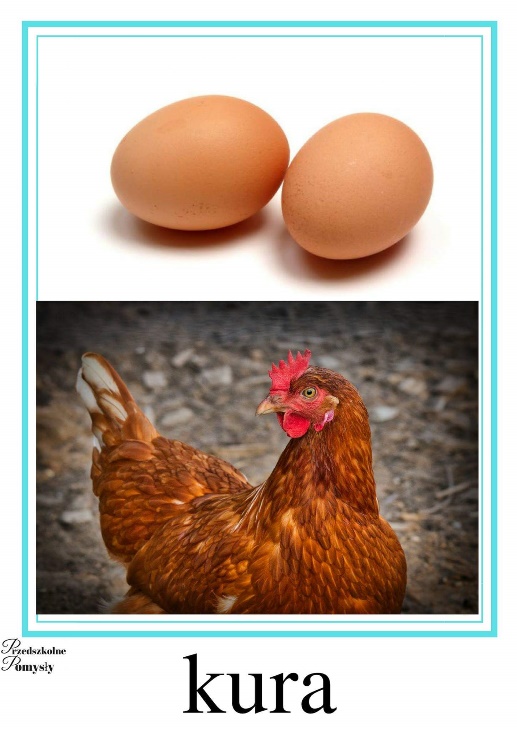 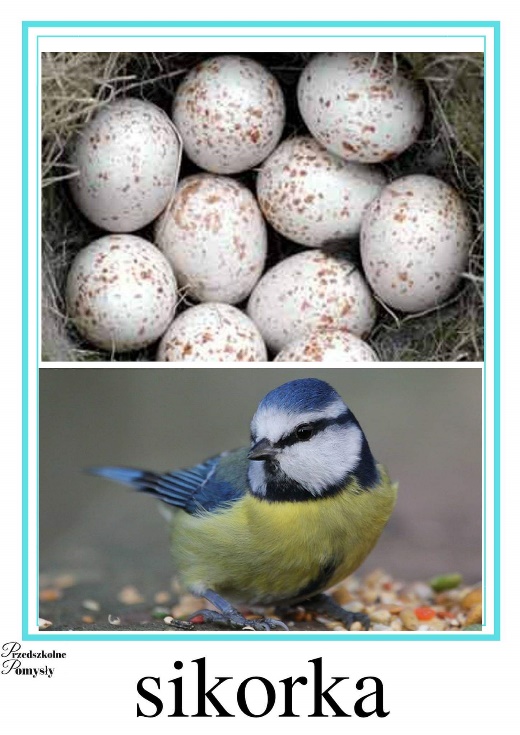 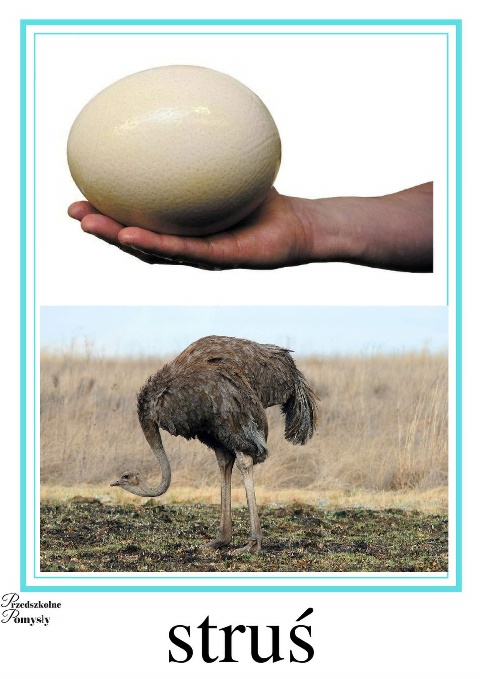 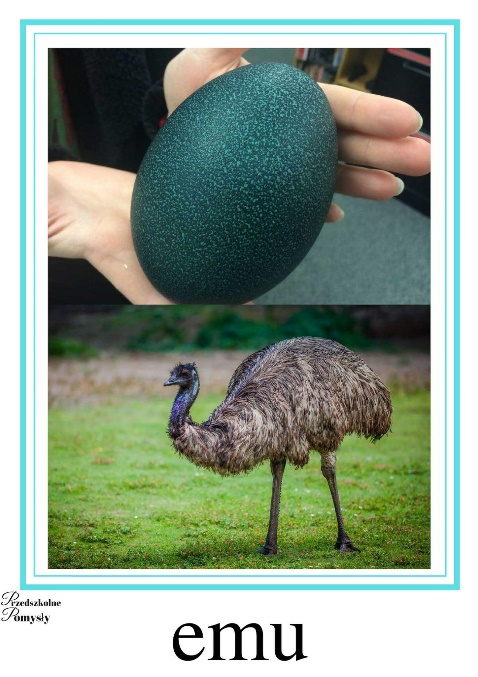  Ile zwierzątek widzisz?-  dołączam dzieciom karty pracy do wykonania. Jeśli to możliwe, proszę je wydrukować. Zadaniem dzieci jest policzenia zwierząt na obrazku i narysowanie odpowiedniej ilości kropek w przeznaczonych do tego polach. Powodzenia i miłego dnia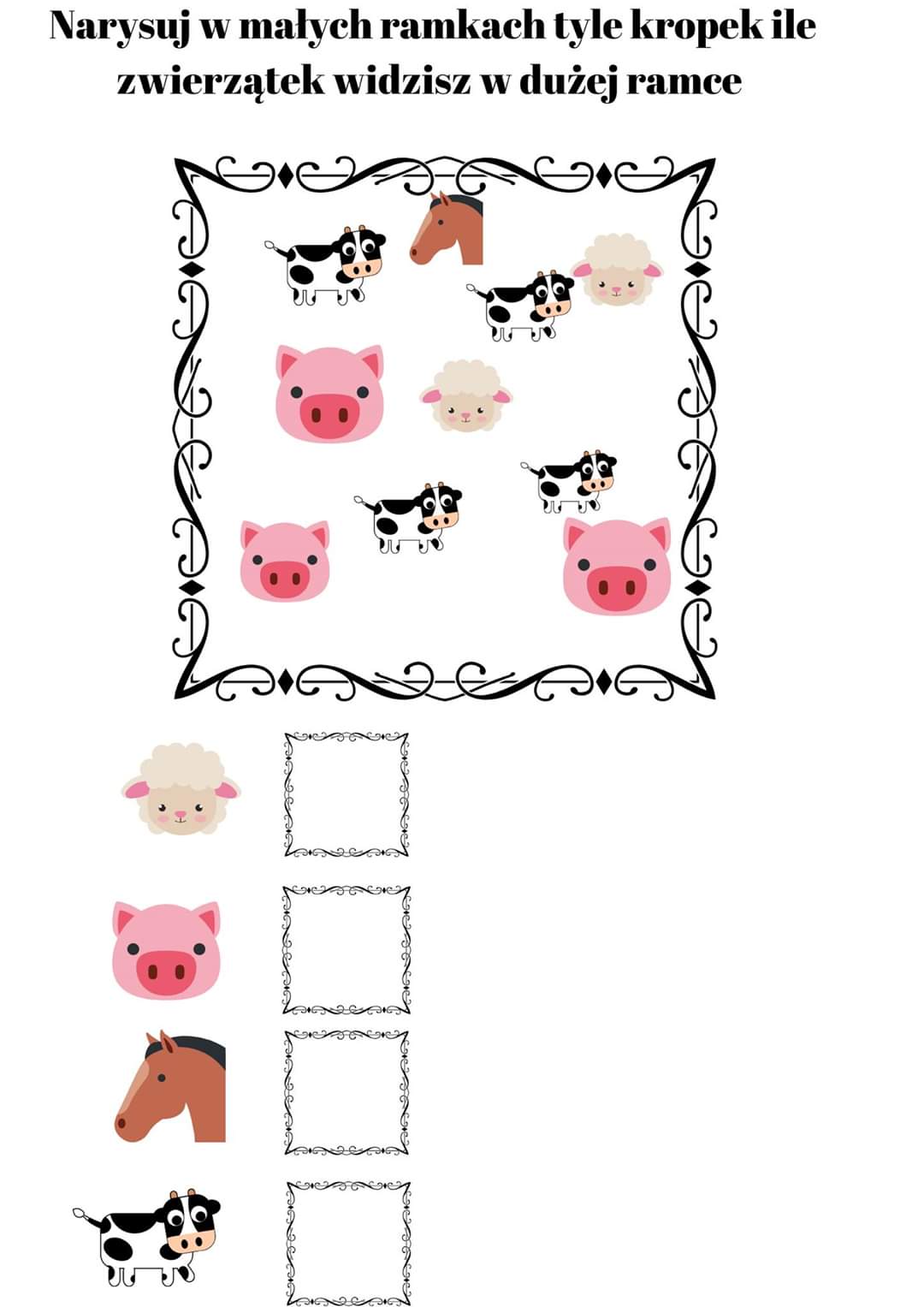 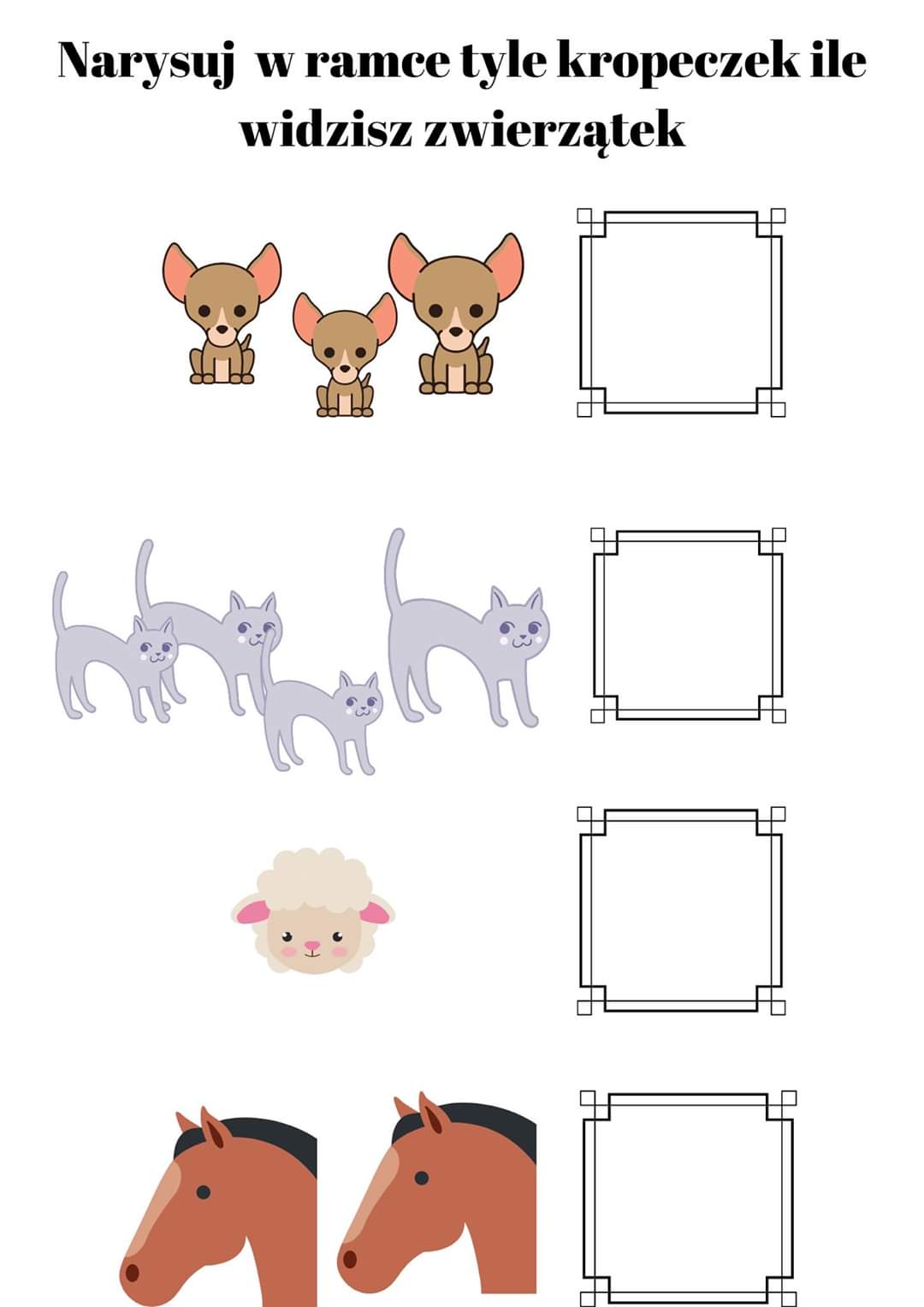 